深圳艺术学校校级精品课程遴选与建设管理办法（试行）精品课程建设是教育部实施“中等职业教学质量和教学改革工程”战略的重要组成部分，是提高我校教学质量的一个重要途径，也是展示我校教学水平的一个良好平台。为了遴选出一批具有鲜明特色和优势的课程进行重点建设，积极推进我校的精品课程建设工作，以其示范作用带动课程建设整体水平的提升，不断提高人才培养质量，特制定本办法。一、遴选标准    1.教学队伍结构合理，整体素质较高，教学改革与研究成果突出。课程负责人须为本校专职教师，且近3年主讲此门课程不少于2学期。2. 课程教学理念先进。聚焦落实立德树人根本任务，体现以学生成长和未来职业发展为核心，学习路径设计清晰，教学理念体现致力于培养信息时代大国工匠、能工巧匠特质的高素质劳动者和技术技能人才，体现注重学生德智体美劳全面发展。教学内容与时俱进。公共基础课教学内容突出思想性、注重基础性、体现职业性、反映时代性；专业课程教学内容应对接新技术、新工艺、新规范；实训实习教学内容应基于真实工作任务、项目及工作流程、过程等。全面推进课程思政建设，有机融入劳动教育、工匠精神、职业道德等内容。能及时更新教学内容，保证精品教材进课堂（包括自编教材、配套的教材、教学指导书、教学参考书和多媒体教材）。3.实践教学富有特色。能够开展质量高、针对性强的实践教学活动，且能保证高水平教师指导实践和实习。教学设计科学合理。结合实际使用的专业人才培养方案和课程标准，聚焦学生自主学习能力提升，创新教学设计，特别是设计自主学习和协作学生学习活动，设计能力导向的综合作业等。课程管理与评价科学且可测量。教学过程、学习行为、教学互动、协作学习，评价与反馈全部实现数据化，可观测。4.教学效果良好。教学实施注重实效性，突出教学重难点的解决方法和策略，实现师生、生生的深度有效互动，学生对教学的评价和认可度高。5.在教学方法和手段方面，能够灵活运用多种教学方法，调动学生学习积极性，促进学生学习能力发展；能够协调传统教学手段和现代教育技术的应用，并做好与课程的整合。6.教学改革、课程建设和人才培养成效显著，深受好评。    二、遴选范围1.现行教学计划中的文化课和选修课。2.现行教学计划中的专业类必修课和专业类选修课。3.凡已被评为校级优秀课程、校级重点课程及校级以上精品课程（含校级）的不再申报校级精品课程。三、遴选数量在现有的72门专业课程9门专业选修课和9门文化课和2门选修课程中，计划4年内遴选出30门专业课（含选修课）和5门文化课（含选修课），共计35门课程作为校级精品课程进行立项建设。四、遴选程序1.各学科申报：对照遴选标准积极推荐申报，并认真准备以下申报材料：校级精品课程立项建设申报表；相关佐证材料。2.专家评审：学校将组织专家或学校学术委员会进行评审，最终产生精品课程名单。五、经费资助获批的校级精品课程建设项目，每个项目提供建设经费5000元。六、项目管理1.实行项目负责人责任制。每个项目其经费使用都要有年度经费使用计划，经批准后方能实施。经费使用限于与项目建设有关的内容。经费报销由项目负责人签字，经教科研室审批后，再按程序到财务报销。2.严格过程控制。学校对校级精品课程项目实行目标管理，在二年课程建设期内，每年由学校组织有关专家对课程建设情况进行检查，对在检查中不合格的精品课程，将限期整改，整改后仍不合格的，则取消其精品课程资格。3.项目验收。凡接受学校经费资助的校级精品课程项目，在规定的期限内完成所定建设任务后，均需进行项目鉴定或验收，验收由教务科和教研室组织主持。项目验收前需提交下列材料：项目申报表、项目建设任务书、项目总结报告、经费使用情况报告。4.今后在校级精品课程中择优推荐校级精品课程的申报。5.学校对承担校级精品课程项目并在建设中取得显著成绩和成果的单位和个人，要进行表彰和奖励，并作为个人考核（包括职称晋升）的重要依据之一。深圳艺术学校二〇二一年九月一日附件：深圳艺术学校在线精品课程项目申报书申 报 部 门   舞蹈科课 程 名 称   中国古典舞基础训练课（初级）课 程 类 别   □公共基础课专业核心课□专业（技能）方向课所 属 专 业   舞蹈表演课 程负责人    谢兵申 报 日 期   2021-9-25深圳艺术学校制1.课程负责人情况2.教学团队情况3.申报条件情况4.课程情况4-1课程建设情况4-2资源建设基础5.评价反馈6.建设方案要点7.申报部门承诺意见8.学术委员会意见9.学校党组织意见10.学校审批意见1-1基本信息姓  名谢兵谢兵性  别男男出生年月出生年月1982.51-1基本信息学  历大学本科大学本科职  务舞蹈科副主任舞蹈科副主任职称职称中级讲师1-22019年至今相关课程主讲情况课程名称课程名称课程类别课程类别授课对象周学时周学时听众数/年听众数/年1-22019年至今相关课程主讲情况古典舞基训课古典舞基训课舞蹈舞蹈中国舞男班10节10节200/2019年200/2019年1-22019年至今相关课程主讲情况古典舞基训课古典舞基训课舞蹈舞蹈中国舞男班10节10节100/2020年100/2020年1-22019年至今相关课程主讲情况古典舞基训课古典舞基训课舞蹈舞蹈中国舞男班10节10节100/2021年100/2021年1-22019年至今相关课程主讲情况1-22019年至今相关课程主讲情况1-3教学改革研究情况主持的教学改革研究与实践课题（含课题名称、来源、年限）（不超过五项）；作为第一作者在公开发行的刊物上发表的教学研究论文（含题目、刊物名称、时间）（不超过十项）；获得的教学表彰/奖励（不超过五项）。发表论文《浅析动作节奏在舞蹈中的作用》中国文艺家 2019年发表论文《浅析中国古典舞旋转的特性与训练方法》韶关学院学报2009年发表论文《浅谈中国古典舞身法动作中重心的转换训练》中国民族博览2019年发表论文《从斜塔动势谈汉唐古典舞独特的审美风格》艺术家 2019年发表论文《浅析电视舞蹈》教育界 2014年获奖情况：2017年全国职业院校技能大赛中职组中国舞表演比赛中获优秀指导教师奖，并指导学生获得一等奖（全国职业院校技能大赛组织委员会 ）国家级 个人奖。2017年被评为深圳市优秀教师（深圳市教育发展基金会）市级 个人奖2009年指导学生参加文华艺术院校奖第九届全国桃李杯舞蹈比赛获古典舞B级少年甲组二等奖，民间舞B级少年甲组三等奖（中华人民共和国文化部）中国艺术职业教育学会2016年度论文评比中，获得二等奖《浅析动作节奏在舞蹈中的作用》（中国艺术职业教育学会2016年12月）国家级 个人奖2019年指导学生入围第12届桃李杯舞蹈教育教学成果展示活动（中华人民共和国文化和旅游部）国家级  集体奖排名第二名。教学研究与实践课题：《AI+视觉技术下舞蹈动作数据研究》 开题日期：2021年3月  《核心素养下舞蹈生活审美》 开题日期：2020年11月主持的教学改革研究与实践课题（含课题名称、来源、年限）（不超过五项）；作为第一作者在公开发行的刊物上发表的教学研究论文（含题目、刊物名称、时间）（不超过十项）；获得的教学表彰/奖励（不超过五项）。发表论文《浅析动作节奏在舞蹈中的作用》中国文艺家 2019年发表论文《浅析中国古典舞旋转的特性与训练方法》韶关学院学报2009年发表论文《浅谈中国古典舞身法动作中重心的转换训练》中国民族博览2019年发表论文《从斜塔动势谈汉唐古典舞独特的审美风格》艺术家 2019年发表论文《浅析电视舞蹈》教育界 2014年获奖情况：2017年全国职业院校技能大赛中职组中国舞表演比赛中获优秀指导教师奖，并指导学生获得一等奖（全国职业院校技能大赛组织委员会 ）国家级 个人奖。2017年被评为深圳市优秀教师（深圳市教育发展基金会）市级 个人奖2009年指导学生参加文华艺术院校奖第九届全国桃李杯舞蹈比赛获古典舞B级少年甲组二等奖，民间舞B级少年甲组三等奖（中华人民共和国文化部）中国艺术职业教育学会2016年度论文评比中，获得二等奖《浅析动作节奏在舞蹈中的作用》（中国艺术职业教育学会2016年12月）国家级 个人奖2019年指导学生入围第12届桃李杯舞蹈教育教学成果展示活动（中华人民共和国文化和旅游部）国家级  集体奖排名第二名。教学研究与实践课题：《AI+视觉技术下舞蹈动作数据研究》 开题日期：2021年3月  《核心素养下舞蹈生活审美》 开题日期：2020年11月主持的教学改革研究与实践课题（含课题名称、来源、年限）（不超过五项）；作为第一作者在公开发行的刊物上发表的教学研究论文（含题目、刊物名称、时间）（不超过十项）；获得的教学表彰/奖励（不超过五项）。发表论文《浅析动作节奏在舞蹈中的作用》中国文艺家 2019年发表论文《浅析中国古典舞旋转的特性与训练方法》韶关学院学报2009年发表论文《浅谈中国古典舞身法动作中重心的转换训练》中国民族博览2019年发表论文《从斜塔动势谈汉唐古典舞独特的审美风格》艺术家 2019年发表论文《浅析电视舞蹈》教育界 2014年获奖情况：2017年全国职业院校技能大赛中职组中国舞表演比赛中获优秀指导教师奖，并指导学生获得一等奖（全国职业院校技能大赛组织委员会 ）国家级 个人奖。2017年被评为深圳市优秀教师（深圳市教育发展基金会）市级 个人奖2009年指导学生参加文华艺术院校奖第九届全国桃李杯舞蹈比赛获古典舞B级少年甲组二等奖，民间舞B级少年甲组三等奖（中华人民共和国文化部）中国艺术职业教育学会2016年度论文评比中，获得二等奖《浅析动作节奏在舞蹈中的作用》（中国艺术职业教育学会2016年12月）国家级 个人奖2019年指导学生入围第12届桃李杯舞蹈教育教学成果展示活动（中华人民共和国文化和旅游部）国家级  集体奖排名第二名。教学研究与实践课题：《AI+视觉技术下舞蹈动作数据研究》 开题日期：2021年3月  《核心素养下舞蹈生活审美》 开题日期：2020年11月主持的教学改革研究与实践课题（含课题名称、来源、年限）（不超过五项）；作为第一作者在公开发行的刊物上发表的教学研究论文（含题目、刊物名称、时间）（不超过十项）；获得的教学表彰/奖励（不超过五项）。发表论文《浅析动作节奏在舞蹈中的作用》中国文艺家 2019年发表论文《浅析中国古典舞旋转的特性与训练方法》韶关学院学报2009年发表论文《浅谈中国古典舞身法动作中重心的转换训练》中国民族博览2019年发表论文《从斜塔动势谈汉唐古典舞独特的审美风格》艺术家 2019年发表论文《浅析电视舞蹈》教育界 2014年获奖情况：2017年全国职业院校技能大赛中职组中国舞表演比赛中获优秀指导教师奖，并指导学生获得一等奖（全国职业院校技能大赛组织委员会 ）国家级 个人奖。2017年被评为深圳市优秀教师（深圳市教育发展基金会）市级 个人奖2009年指导学生参加文华艺术院校奖第九届全国桃李杯舞蹈比赛获古典舞B级少年甲组二等奖，民间舞B级少年甲组三等奖（中华人民共和国文化部）中国艺术职业教育学会2016年度论文评比中，获得二等奖《浅析动作节奏在舞蹈中的作用》（中国艺术职业教育学会2016年12月）国家级 个人奖2019年指导学生入围第12届桃李杯舞蹈教育教学成果展示活动（中华人民共和国文化和旅游部）国家级  集体奖排名第二名。教学研究与实践课题：《AI+视觉技术下舞蹈动作数据研究》 开题日期：2021年3月  《核心素养下舞蹈生活审美》 开题日期：2020年11月主持的教学改革研究与实践课题（含课题名称、来源、年限）（不超过五项）；作为第一作者在公开发行的刊物上发表的教学研究论文（含题目、刊物名称、时间）（不超过十项）；获得的教学表彰/奖励（不超过五项）。发表论文《浅析动作节奏在舞蹈中的作用》中国文艺家 2019年发表论文《浅析中国古典舞旋转的特性与训练方法》韶关学院学报2009年发表论文《浅谈中国古典舞身法动作中重心的转换训练》中国民族博览2019年发表论文《从斜塔动势谈汉唐古典舞独特的审美风格》艺术家 2019年发表论文《浅析电视舞蹈》教育界 2014年获奖情况：2017年全国职业院校技能大赛中职组中国舞表演比赛中获优秀指导教师奖，并指导学生获得一等奖（全国职业院校技能大赛组织委员会 ）国家级 个人奖。2017年被评为深圳市优秀教师（深圳市教育发展基金会）市级 个人奖2009年指导学生参加文华艺术院校奖第九届全国桃李杯舞蹈比赛获古典舞B级少年甲组二等奖，民间舞B级少年甲组三等奖（中华人民共和国文化部）中国艺术职业教育学会2016年度论文评比中，获得二等奖《浅析动作节奏在舞蹈中的作用》（中国艺术职业教育学会2016年12月）国家级 个人奖2019年指导学生入围第12届桃李杯舞蹈教育教学成果展示活动（中华人民共和国文化和旅游部）国家级  集体奖排名第二名。教学研究与实践课题：《AI+视觉技术下舞蹈动作数据研究》 开题日期：2021年3月  《核心素养下舞蹈生活审美》 开题日期：2020年11月主持的教学改革研究与实践课题（含课题名称、来源、年限）（不超过五项）；作为第一作者在公开发行的刊物上发表的教学研究论文（含题目、刊物名称、时间）（不超过十项）；获得的教学表彰/奖励（不超过五项）。发表论文《浅析动作节奏在舞蹈中的作用》中国文艺家 2019年发表论文《浅析中国古典舞旋转的特性与训练方法》韶关学院学报2009年发表论文《浅谈中国古典舞身法动作中重心的转换训练》中国民族博览2019年发表论文《从斜塔动势谈汉唐古典舞独特的审美风格》艺术家 2019年发表论文《浅析电视舞蹈》教育界 2014年获奖情况：2017年全国职业院校技能大赛中职组中国舞表演比赛中获优秀指导教师奖，并指导学生获得一等奖（全国职业院校技能大赛组织委员会 ）国家级 个人奖。2017年被评为深圳市优秀教师（深圳市教育发展基金会）市级 个人奖2009年指导学生参加文华艺术院校奖第九届全国桃李杯舞蹈比赛获古典舞B级少年甲组二等奖，民间舞B级少年甲组三等奖（中华人民共和国文化部）中国艺术职业教育学会2016年度论文评比中，获得二等奖《浅析动作节奏在舞蹈中的作用》（中国艺术职业教育学会2016年12月）国家级 个人奖2019年指导学生入围第12届桃李杯舞蹈教育教学成果展示活动（中华人民共和国文化和旅游部）国家级  集体奖排名第二名。教学研究与实践课题：《AI+视觉技术下舞蹈动作数据研究》 开题日期：2021年3月  《核心素养下舞蹈生活审美》 开题日期：2020年11月主持的教学改革研究与实践课题（含课题名称、来源、年限）（不超过五项）；作为第一作者在公开发行的刊物上发表的教学研究论文（含题目、刊物名称、时间）（不超过十项）；获得的教学表彰/奖励（不超过五项）。发表论文《浅析动作节奏在舞蹈中的作用》中国文艺家 2019年发表论文《浅析中国古典舞旋转的特性与训练方法》韶关学院学报2009年发表论文《浅谈中国古典舞身法动作中重心的转换训练》中国民族博览2019年发表论文《从斜塔动势谈汉唐古典舞独特的审美风格》艺术家 2019年发表论文《浅析电视舞蹈》教育界 2014年获奖情况：2017年全国职业院校技能大赛中职组中国舞表演比赛中获优秀指导教师奖，并指导学生获得一等奖（全国职业院校技能大赛组织委员会 ）国家级 个人奖。2017年被评为深圳市优秀教师（深圳市教育发展基金会）市级 个人奖2009年指导学生参加文华艺术院校奖第九届全国桃李杯舞蹈比赛获古典舞B级少年甲组二等奖，民间舞B级少年甲组三等奖（中华人民共和国文化部）中国艺术职业教育学会2016年度论文评比中，获得二等奖《浅析动作节奏在舞蹈中的作用》（中国艺术职业教育学会2016年12月）国家级 个人奖2019年指导学生入围第12届桃李杯舞蹈教育教学成果展示活动（中华人民共和国文化和旅游部）国家级  集体奖排名第二名。教学研究与实践课题：《AI+视觉技术下舞蹈动作数据研究》 开题日期：2021年3月  《核心素养下舞蹈生活审美》 开题日期：2020年11月主持的教学改革研究与实践课题（含课题名称、来源、年限）（不超过五项）；作为第一作者在公开发行的刊物上发表的教学研究论文（含题目、刊物名称、时间）（不超过十项）；获得的教学表彰/奖励（不超过五项）。发表论文《浅析动作节奏在舞蹈中的作用》中国文艺家 2019年发表论文《浅析中国古典舞旋转的特性与训练方法》韶关学院学报2009年发表论文《浅谈中国古典舞身法动作中重心的转换训练》中国民族博览2019年发表论文《从斜塔动势谈汉唐古典舞独特的审美风格》艺术家 2019年发表论文《浅析电视舞蹈》教育界 2014年获奖情况：2017年全国职业院校技能大赛中职组中国舞表演比赛中获优秀指导教师奖，并指导学生获得一等奖（全国职业院校技能大赛组织委员会 ）国家级 个人奖。2017年被评为深圳市优秀教师（深圳市教育发展基金会）市级 个人奖2009年指导学生参加文华艺术院校奖第九届全国桃李杯舞蹈比赛获古典舞B级少年甲组二等奖，民间舞B级少年甲组三等奖（中华人民共和国文化部）中国艺术职业教育学会2016年度论文评比中，获得二等奖《浅析动作节奏在舞蹈中的作用》（中国艺术职业教育学会2016年12月）国家级 个人奖2019年指导学生入围第12届桃李杯舞蹈教育教学成果展示活动（中华人民共和国文化和旅游部）国家级  集体奖排名第二名。教学研究与实践课题：《AI+视觉技术下舞蹈动作数据研究》 开题日期：2021年3月  《核心素养下舞蹈生活审美》 开题日期：2020年11月主持的教学改革研究与实践课题（含课题名称、来源、年限）（不超过五项）；作为第一作者在公开发行的刊物上发表的教学研究论文（含题目、刊物名称、时间）（不超过十项）；获得的教学表彰/奖励（不超过五项）。发表论文《浅析动作节奏在舞蹈中的作用》中国文艺家 2019年发表论文《浅析中国古典舞旋转的特性与训练方法》韶关学院学报2009年发表论文《浅谈中国古典舞身法动作中重心的转换训练》中国民族博览2019年发表论文《从斜塔动势谈汉唐古典舞独特的审美风格》艺术家 2019年发表论文《浅析电视舞蹈》教育界 2014年获奖情况：2017年全国职业院校技能大赛中职组中国舞表演比赛中获优秀指导教师奖，并指导学生获得一等奖（全国职业院校技能大赛组织委员会 ）国家级 个人奖。2017年被评为深圳市优秀教师（深圳市教育发展基金会）市级 个人奖2009年指导学生参加文华艺术院校奖第九届全国桃李杯舞蹈比赛获古典舞B级少年甲组二等奖，民间舞B级少年甲组三等奖（中华人民共和国文化部）中国艺术职业教育学会2016年度论文评比中，获得二等奖《浅析动作节奏在舞蹈中的作用》（中国艺术职业教育学会2016年12月）国家级 个人奖2019年指导学生入围第12届桃李杯舞蹈教育教学成果展示活动（中华人民共和国文化和旅游部）国家级  集体奖排名第二名。教学研究与实践课题：《AI+视觉技术下舞蹈动作数据研究》 开题日期：2021年3月  《核心素养下舞蹈生活审美》 开题日期：2020年11月2-1教学团队简介（主要介绍团队历史、成员构成、优势与特色等，不超过300字）本课程的教师团队经历五年的建设，充分吸收深圳艺术学校一线优秀教师参与课程教学，已形成一支“专业过硬，课程新颖”的教师队伍。	目前课程团队共 8人， 其中高级讲师 2人、讲师1人；具 有硕士学位的教师3人， 45岁以下的青年教师有7人。课程团队配备完善 ，成员分别毕业于北京舞蹈学院、 中央民族大学学院、北京大学、 中山大学、法国巴黎国立音乐学院等国内外多所专业艺术高校的艺术教育、 舞蹈专业，能够满足《中国古典舞基础训练课》精品资源共享课建设的需要。团队中有 北京舞蹈学院附属中等舞蹈学校返聘专家、教学督导。中国艺术职业教育学会中国古典舞专业委员会副主任。深圳教师资格考委会评委成员，CEFA中国古典舞专业委员会会员，深圳市南山区舞蹈家协会副主席，深圳市福田区舞蹈家协会副主席，深圳市坪山区舞蹈家协会副主席，中国舞蹈家协会会员，深圳舞蹈家协会理事，中国舞蹈家协会少儿考级，中国音协考级评委等机构兼职。  团队专业过硬，教学成绩优异，人员构成年轻，多领域多学科的搭配，使得课程更加有保障。（主要介绍团队历史、成员构成、优势与特色等，不超过300字）本课程的教师团队经历五年的建设，充分吸收深圳艺术学校一线优秀教师参与课程教学，已形成一支“专业过硬，课程新颖”的教师队伍。	目前课程团队共 8人， 其中高级讲师 2人、讲师1人；具 有硕士学位的教师3人， 45岁以下的青年教师有7人。课程团队配备完善 ，成员分别毕业于北京舞蹈学院、 中央民族大学学院、北京大学、 中山大学、法国巴黎国立音乐学院等国内外多所专业艺术高校的艺术教育、 舞蹈专业，能够满足《中国古典舞基础训练课》精品资源共享课建设的需要。团队中有 北京舞蹈学院附属中等舞蹈学校返聘专家、教学督导。中国艺术职业教育学会中国古典舞专业委员会副主任。深圳教师资格考委会评委成员，CEFA中国古典舞专业委员会会员，深圳市南山区舞蹈家协会副主席，深圳市福田区舞蹈家协会副主席，深圳市坪山区舞蹈家协会副主席，中国舞蹈家协会会员，深圳舞蹈家协会理事，中国舞蹈家协会少儿考级，中国音协考级评委等机构兼职。  团队专业过硬，教学成绩优异，人员构成年轻，多领域多学科的搭配，使得课程更加有保障。（主要介绍团队历史、成员构成、优势与特色等，不超过300字）本课程的教师团队经历五年的建设，充分吸收深圳艺术学校一线优秀教师参与课程教学，已形成一支“专业过硬，课程新颖”的教师队伍。	目前课程团队共 8人， 其中高级讲师 2人、讲师1人；具 有硕士学位的教师3人， 45岁以下的青年教师有7人。课程团队配备完善 ，成员分别毕业于北京舞蹈学院、 中央民族大学学院、北京大学、 中山大学、法国巴黎国立音乐学院等国内外多所专业艺术高校的艺术教育、 舞蹈专业，能够满足《中国古典舞基础训练课》精品资源共享课建设的需要。团队中有 北京舞蹈学院附属中等舞蹈学校返聘专家、教学督导。中国艺术职业教育学会中国古典舞专业委员会副主任。深圳教师资格考委会评委成员，CEFA中国古典舞专业委员会会员，深圳市南山区舞蹈家协会副主席，深圳市福田区舞蹈家协会副主席，深圳市坪山区舞蹈家协会副主席，中国舞蹈家协会会员，深圳舞蹈家协会理事，中国舞蹈家协会少儿考级，中国音协考级评委等机构兼职。  团队专业过硬，教学成绩优异，人员构成年轻，多领域多学科的搭配，使得课程更加有保障。（主要介绍团队历史、成员构成、优势与特色等，不超过300字）本课程的教师团队经历五年的建设，充分吸收深圳艺术学校一线优秀教师参与课程教学，已形成一支“专业过硬，课程新颖”的教师队伍。	目前课程团队共 8人， 其中高级讲师 2人、讲师1人；具 有硕士学位的教师3人， 45岁以下的青年教师有7人。课程团队配备完善 ，成员分别毕业于北京舞蹈学院、 中央民族大学学院、北京大学、 中山大学、法国巴黎国立音乐学院等国内外多所专业艺术高校的艺术教育、 舞蹈专业，能够满足《中国古典舞基础训练课》精品资源共享课建设的需要。团队中有 北京舞蹈学院附属中等舞蹈学校返聘专家、教学督导。中国艺术职业教育学会中国古典舞专业委员会副主任。深圳教师资格考委会评委成员，CEFA中国古典舞专业委员会会员，深圳市南山区舞蹈家协会副主席，深圳市福田区舞蹈家协会副主席，深圳市坪山区舞蹈家协会副主席，中国舞蹈家协会会员，深圳舞蹈家协会理事，中国舞蹈家协会少儿考级，中国音协考级评委等机构兼职。  团队专业过硬，教学成绩优异，人员构成年轻，多领域多学科的搭配，使得课程更加有保障。（主要介绍团队历史、成员构成、优势与特色等，不超过300字）本课程的教师团队经历五年的建设，充分吸收深圳艺术学校一线优秀教师参与课程教学，已形成一支“专业过硬，课程新颖”的教师队伍。	目前课程团队共 8人， 其中高级讲师 2人、讲师1人；具 有硕士学位的教师3人， 45岁以下的青年教师有7人。课程团队配备完善 ，成员分别毕业于北京舞蹈学院、 中央民族大学学院、北京大学、 中山大学、法国巴黎国立音乐学院等国内外多所专业艺术高校的艺术教育、 舞蹈专业，能够满足《中国古典舞基础训练课》精品资源共享课建设的需要。团队中有 北京舞蹈学院附属中等舞蹈学校返聘专家、教学督导。中国艺术职业教育学会中国古典舞专业委员会副主任。深圳教师资格考委会评委成员，CEFA中国古典舞专业委员会会员，深圳市南山区舞蹈家协会副主席，深圳市福田区舞蹈家协会副主席，深圳市坪山区舞蹈家协会副主席，中国舞蹈家协会会员，深圳舞蹈家协会理事，中国舞蹈家协会少儿考级，中国音协考级评委等机构兼职。  团队专业过硬，教学成绩优异，人员构成年轻，多领域多学科的搭配，使得课程更加有保障。2-2教学团队其他教师基本信息姓名出生年月专业技术职务专业领域备注2-2教学团队其他教师基本信息杨勇1959.1高级讲师中国古典舞北京舞蹈学院附中返聘专家，教学督导2-2教学团队其他教师基本信息杨双燕1976.7高级讲师中国古典舞2-2教学团队其他教师基本信息胡刚1981.1助教中国古典舞2-2教学团队其他教师基本信息彭蓉蓉1982.11助教中国古典舞2-2教学团队其他教师基本信息刘魁1980.12助教中国古典舞2-2教学团队其他教师基本信息司宇晴1993.8助教中国古典舞李少鹏1988.6助教钢琴专业2-3教学团队其他教师教学改革研究情况主持的教学改革研究与实践课题（含课题名称、来源、年限）（每人不超过五项）；作为第一作者在国内外公开发行的刊物上发表的教学研究论文（含题目、刊物名称、时间）（每人不超过十项）；获得的教学表彰/奖励（每人不超过五项）。杨勇：北京舞蹈学院附属中等舞蹈学校返聘专家、教员、教学督导。中国艺术职业教育学会中国古典舞专业委员会副主任。连续七届获得全国桃李杯舞蹈比赛指导教师“园丁奖”（第四、第五、第六、第七、第八、第九、第十届），第十一届全国桃李杯舞蹈教育教学成果展演《中国古典舞基本功训练（中专六年级男班）》（精品课）。主要专著：《中国古典舞旋转研究》，《中国古典舞基本功训练（中专高年级男）》。主要课题：《中国古典舞旋转研究》负责人、《中国古典舞跳跃技术技巧研究》负责人、《中国舞蹈动作库》成员、《中国古典舞示例课教材、中专卷》成员。主要论文《加强中国古典舞艺术心灵的培养》，《中国古典舞控制研究与教学实践》，《中国古典舞旋转研究与教学实践》获2015年中国艺术职业教育学会论文评比一等奖，《中国古典舞跳跃研究与教学实践》获2016年中国艺术职业教育学会论文评比一等奖。司宇晴获奖经历：2017年12月      获“海峡两岸学生棒球联赛总决赛开幕式演出”活动先进个人称号2018年  参与编创及指导深圳市第十届创意舞蹈大赛《漠源》获创作银奖2018年  获深圳艺术学校2017-2018学年优秀指导教师奖2019年  参与编创及指导深圳市第二届青少年舞蹈比赛《漠夜行》获创作、表演双金奖2020年 原创作品《漠夜行》参加广东省中职学校“文明风采”活动 获优秀指导教师奖杨双燕国家二级演员。中国舞蹈家协会会员。深圳舞蹈家协会会员。深圳教师资格考委会评委成员。CEFA中国古典舞专业委员会会员。曾写过论文《我与学生共成长》，《浅谈关于中专舞蹈创编的思考》胡刚从2005年至2019年间共创作舞蹈作品40余个创作作品参加了第八、九、十、十一届桃李杯大赛，参加了第九、十、十一、十三届韩国首尔国际舞蹈大赛，参加了第六届、第八届全国舞蹈大赛。代表作品《女儿花》获文化部“桃李杯”金奖、全国舞蹈大赛创作铜奖、深圳市舞蹈大赛创意大奖《弟子规》获文化部“桃李杯”创作银奖、深圳市舞蹈大赛创意大奖。多次获得文化部颁发的优秀园丁称号《大漠孤鸿》获文化部“桃李杯”展演奖，深圳市舞蹈大赛金奖《漠夜行》获深圳市青少年舞蹈大赛表演金奖，创作金奖创作作品《子曰》指导作品《如梦随风》获得桃李杯优秀表演奖及三等奖《怡彝谊》、《青花吟》获桃李杯优秀表演奖《大漠孤鸿》入选桃李杯展演及广西红铜鼓艺术展演。国际标准舞代表作品：《凝望》《红》《摩登时代》《寻光》均获得CEFA世界杯公开赛 表演舞冠军获得深圳市高层次人才地方级领军人物称号获深圳市精神文明建设重大成果奖获深圳市舞蹈家协会突出贡献奖深圳市舞蹈家协会第二届英才计划中，创作了舞剧《白墙》并在深圳大剧院公演舞剧《白墙》荣获深圳市第八届版权金奖 版权作品奖。刘魁获全国“桃李杯”比赛中成绩优异获文化部颁发的“园丁奖”；文华艺术院校“桃李杯”舞蹈比赛原创教学剧目二等奖。指导学生获得第八届文化部文华艺术院校“桃李杯”舞蹈比赛少年甲组三等奖；指导学生获得全国职业院校职业技能大赛舞蹈比赛三等奖；指导作品《子曰》获中国古典舞少年甲组优秀表演奖。撰写的论文荣获中国艺术职业教育学会2016年度论文评比中获得三等奖。论文发表《试论古典舞教学过程中的和谐 》刘魁《广东艺术》 - 2010李少鹏2007年山西省第五届音乐教育专业大学生基本功大赛钢琴演奏一等奖。2012年荣获法国巴黎威廉塞纳国际钢琴比赛二等奖。2013年荣获法国塞特钢琴比赛最佳演奏奖。主持的教学改革研究与实践课题（含课题名称、来源、年限）（每人不超过五项）；作为第一作者在国内外公开发行的刊物上发表的教学研究论文（含题目、刊物名称、时间）（每人不超过十项）；获得的教学表彰/奖励（每人不超过五项）。杨勇：北京舞蹈学院附属中等舞蹈学校返聘专家、教员、教学督导。中国艺术职业教育学会中国古典舞专业委员会副主任。连续七届获得全国桃李杯舞蹈比赛指导教师“园丁奖”（第四、第五、第六、第七、第八、第九、第十届），第十一届全国桃李杯舞蹈教育教学成果展演《中国古典舞基本功训练（中专六年级男班）》（精品课）。主要专著：《中国古典舞旋转研究》，《中国古典舞基本功训练（中专高年级男）》。主要课题：《中国古典舞旋转研究》负责人、《中国古典舞跳跃技术技巧研究》负责人、《中国舞蹈动作库》成员、《中国古典舞示例课教材、中专卷》成员。主要论文《加强中国古典舞艺术心灵的培养》，《中国古典舞控制研究与教学实践》，《中国古典舞旋转研究与教学实践》获2015年中国艺术职业教育学会论文评比一等奖，《中国古典舞跳跃研究与教学实践》获2016年中国艺术职业教育学会论文评比一等奖。司宇晴获奖经历：2017年12月      获“海峡两岸学生棒球联赛总决赛开幕式演出”活动先进个人称号2018年  参与编创及指导深圳市第十届创意舞蹈大赛《漠源》获创作银奖2018年  获深圳艺术学校2017-2018学年优秀指导教师奖2019年  参与编创及指导深圳市第二届青少年舞蹈比赛《漠夜行》获创作、表演双金奖2020年 原创作品《漠夜行》参加广东省中职学校“文明风采”活动 获优秀指导教师奖杨双燕国家二级演员。中国舞蹈家协会会员。深圳舞蹈家协会会员。深圳教师资格考委会评委成员。CEFA中国古典舞专业委员会会员。曾写过论文《我与学生共成长》，《浅谈关于中专舞蹈创编的思考》胡刚从2005年至2019年间共创作舞蹈作品40余个创作作品参加了第八、九、十、十一届桃李杯大赛，参加了第九、十、十一、十三届韩国首尔国际舞蹈大赛，参加了第六届、第八届全国舞蹈大赛。代表作品《女儿花》获文化部“桃李杯”金奖、全国舞蹈大赛创作铜奖、深圳市舞蹈大赛创意大奖《弟子规》获文化部“桃李杯”创作银奖、深圳市舞蹈大赛创意大奖。多次获得文化部颁发的优秀园丁称号《大漠孤鸿》获文化部“桃李杯”展演奖，深圳市舞蹈大赛金奖《漠夜行》获深圳市青少年舞蹈大赛表演金奖，创作金奖创作作品《子曰》指导作品《如梦随风》获得桃李杯优秀表演奖及三等奖《怡彝谊》、《青花吟》获桃李杯优秀表演奖《大漠孤鸿》入选桃李杯展演及广西红铜鼓艺术展演。国际标准舞代表作品：《凝望》《红》《摩登时代》《寻光》均获得CEFA世界杯公开赛 表演舞冠军获得深圳市高层次人才地方级领军人物称号获深圳市精神文明建设重大成果奖获深圳市舞蹈家协会突出贡献奖深圳市舞蹈家协会第二届英才计划中，创作了舞剧《白墙》并在深圳大剧院公演舞剧《白墙》荣获深圳市第八届版权金奖 版权作品奖。刘魁获全国“桃李杯”比赛中成绩优异获文化部颁发的“园丁奖”；文华艺术院校“桃李杯”舞蹈比赛原创教学剧目二等奖。指导学生获得第八届文化部文华艺术院校“桃李杯”舞蹈比赛少年甲组三等奖；指导学生获得全国职业院校职业技能大赛舞蹈比赛三等奖；指导作品《子曰》获中国古典舞少年甲组优秀表演奖。撰写的论文荣获中国艺术职业教育学会2016年度论文评比中获得三等奖。论文发表《试论古典舞教学过程中的和谐 》刘魁《广东艺术》 - 2010李少鹏2007年山西省第五届音乐教育专业大学生基本功大赛钢琴演奏一等奖。2012年荣获法国巴黎威廉塞纳国际钢琴比赛二等奖。2013年荣获法国塞特钢琴比赛最佳演奏奖。主持的教学改革研究与实践课题（含课题名称、来源、年限）（每人不超过五项）；作为第一作者在国内外公开发行的刊物上发表的教学研究论文（含题目、刊物名称、时间）（每人不超过十项）；获得的教学表彰/奖励（每人不超过五项）。杨勇：北京舞蹈学院附属中等舞蹈学校返聘专家、教员、教学督导。中国艺术职业教育学会中国古典舞专业委员会副主任。连续七届获得全国桃李杯舞蹈比赛指导教师“园丁奖”（第四、第五、第六、第七、第八、第九、第十届），第十一届全国桃李杯舞蹈教育教学成果展演《中国古典舞基本功训练（中专六年级男班）》（精品课）。主要专著：《中国古典舞旋转研究》，《中国古典舞基本功训练（中专高年级男）》。主要课题：《中国古典舞旋转研究》负责人、《中国古典舞跳跃技术技巧研究》负责人、《中国舞蹈动作库》成员、《中国古典舞示例课教材、中专卷》成员。主要论文《加强中国古典舞艺术心灵的培养》，《中国古典舞控制研究与教学实践》，《中国古典舞旋转研究与教学实践》获2015年中国艺术职业教育学会论文评比一等奖，《中国古典舞跳跃研究与教学实践》获2016年中国艺术职业教育学会论文评比一等奖。司宇晴获奖经历：2017年12月      获“海峡两岸学生棒球联赛总决赛开幕式演出”活动先进个人称号2018年  参与编创及指导深圳市第十届创意舞蹈大赛《漠源》获创作银奖2018年  获深圳艺术学校2017-2018学年优秀指导教师奖2019年  参与编创及指导深圳市第二届青少年舞蹈比赛《漠夜行》获创作、表演双金奖2020年 原创作品《漠夜行》参加广东省中职学校“文明风采”活动 获优秀指导教师奖杨双燕国家二级演员。中国舞蹈家协会会员。深圳舞蹈家协会会员。深圳教师资格考委会评委成员。CEFA中国古典舞专业委员会会员。曾写过论文《我与学生共成长》，《浅谈关于中专舞蹈创编的思考》胡刚从2005年至2019年间共创作舞蹈作品40余个创作作品参加了第八、九、十、十一届桃李杯大赛，参加了第九、十、十一、十三届韩国首尔国际舞蹈大赛，参加了第六届、第八届全国舞蹈大赛。代表作品《女儿花》获文化部“桃李杯”金奖、全国舞蹈大赛创作铜奖、深圳市舞蹈大赛创意大奖《弟子规》获文化部“桃李杯”创作银奖、深圳市舞蹈大赛创意大奖。多次获得文化部颁发的优秀园丁称号《大漠孤鸿》获文化部“桃李杯”展演奖，深圳市舞蹈大赛金奖《漠夜行》获深圳市青少年舞蹈大赛表演金奖，创作金奖创作作品《子曰》指导作品《如梦随风》获得桃李杯优秀表演奖及三等奖《怡彝谊》、《青花吟》获桃李杯优秀表演奖《大漠孤鸿》入选桃李杯展演及广西红铜鼓艺术展演。国际标准舞代表作品：《凝望》《红》《摩登时代》《寻光》均获得CEFA世界杯公开赛 表演舞冠军获得深圳市高层次人才地方级领军人物称号获深圳市精神文明建设重大成果奖获深圳市舞蹈家协会突出贡献奖深圳市舞蹈家协会第二届英才计划中，创作了舞剧《白墙》并在深圳大剧院公演舞剧《白墙》荣获深圳市第八届版权金奖 版权作品奖。刘魁获全国“桃李杯”比赛中成绩优异获文化部颁发的“园丁奖”；文华艺术院校“桃李杯”舞蹈比赛原创教学剧目二等奖。指导学生获得第八届文化部文华艺术院校“桃李杯”舞蹈比赛少年甲组三等奖；指导学生获得全国职业院校职业技能大赛舞蹈比赛三等奖；指导作品《子曰》获中国古典舞少年甲组优秀表演奖。撰写的论文荣获中国艺术职业教育学会2016年度论文评比中获得三等奖。论文发表《试论古典舞教学过程中的和谐 》刘魁《广东艺术》 - 2010李少鹏2007年山西省第五届音乐教育专业大学生基本功大赛钢琴演奏一等奖。2012年荣获法国巴黎威廉塞纳国际钢琴比赛二等奖。2013年荣获法国塞特钢琴比赛最佳演奏奖。主持的教学改革研究与实践课题（含课题名称、来源、年限）（每人不超过五项）；作为第一作者在国内外公开发行的刊物上发表的教学研究论文（含题目、刊物名称、时间）（每人不超过十项）；获得的教学表彰/奖励（每人不超过五项）。杨勇：北京舞蹈学院附属中等舞蹈学校返聘专家、教员、教学督导。中国艺术职业教育学会中国古典舞专业委员会副主任。连续七届获得全国桃李杯舞蹈比赛指导教师“园丁奖”（第四、第五、第六、第七、第八、第九、第十届），第十一届全国桃李杯舞蹈教育教学成果展演《中国古典舞基本功训练（中专六年级男班）》（精品课）。主要专著：《中国古典舞旋转研究》，《中国古典舞基本功训练（中专高年级男）》。主要课题：《中国古典舞旋转研究》负责人、《中国古典舞跳跃技术技巧研究》负责人、《中国舞蹈动作库》成员、《中国古典舞示例课教材、中专卷》成员。主要论文《加强中国古典舞艺术心灵的培养》，《中国古典舞控制研究与教学实践》，《中国古典舞旋转研究与教学实践》获2015年中国艺术职业教育学会论文评比一等奖，《中国古典舞跳跃研究与教学实践》获2016年中国艺术职业教育学会论文评比一等奖。司宇晴获奖经历：2017年12月      获“海峡两岸学生棒球联赛总决赛开幕式演出”活动先进个人称号2018年  参与编创及指导深圳市第十届创意舞蹈大赛《漠源》获创作银奖2018年  获深圳艺术学校2017-2018学年优秀指导教师奖2019年  参与编创及指导深圳市第二届青少年舞蹈比赛《漠夜行》获创作、表演双金奖2020年 原创作品《漠夜行》参加广东省中职学校“文明风采”活动 获优秀指导教师奖杨双燕国家二级演员。中国舞蹈家协会会员。深圳舞蹈家协会会员。深圳教师资格考委会评委成员。CEFA中国古典舞专业委员会会员。曾写过论文《我与学生共成长》，《浅谈关于中专舞蹈创编的思考》胡刚从2005年至2019年间共创作舞蹈作品40余个创作作品参加了第八、九、十、十一届桃李杯大赛，参加了第九、十、十一、十三届韩国首尔国际舞蹈大赛，参加了第六届、第八届全国舞蹈大赛。代表作品《女儿花》获文化部“桃李杯”金奖、全国舞蹈大赛创作铜奖、深圳市舞蹈大赛创意大奖《弟子规》获文化部“桃李杯”创作银奖、深圳市舞蹈大赛创意大奖。多次获得文化部颁发的优秀园丁称号《大漠孤鸿》获文化部“桃李杯”展演奖，深圳市舞蹈大赛金奖《漠夜行》获深圳市青少年舞蹈大赛表演金奖，创作金奖创作作品《子曰》指导作品《如梦随风》获得桃李杯优秀表演奖及三等奖《怡彝谊》、《青花吟》获桃李杯优秀表演奖《大漠孤鸿》入选桃李杯展演及广西红铜鼓艺术展演。国际标准舞代表作品：《凝望》《红》《摩登时代》《寻光》均获得CEFA世界杯公开赛 表演舞冠军获得深圳市高层次人才地方级领军人物称号获深圳市精神文明建设重大成果奖获深圳市舞蹈家协会突出贡献奖深圳市舞蹈家协会第二届英才计划中，创作了舞剧《白墙》并在深圳大剧院公演舞剧《白墙》荣获深圳市第八届版权金奖 版权作品奖。刘魁获全国“桃李杯”比赛中成绩优异获文化部颁发的“园丁奖”；文华艺术院校“桃李杯”舞蹈比赛原创教学剧目二等奖。指导学生获得第八届文化部文华艺术院校“桃李杯”舞蹈比赛少年甲组三等奖；指导学生获得全国职业院校职业技能大赛舞蹈比赛三等奖；指导作品《子曰》获中国古典舞少年甲组优秀表演奖。撰写的论文荣获中国艺术职业教育学会2016年度论文评比中获得三等奖。论文发表《试论古典舞教学过程中的和谐 》刘魁《广东艺术》 - 2010李少鹏2007年山西省第五届音乐教育专业大学生基本功大赛钢琴演奏一等奖。2012年荣获法国巴黎威廉塞纳国际钢琴比赛二等奖。2013年荣获法国塞特钢琴比赛最佳演奏奖。主持的教学改革研究与实践课题（含课题名称、来源、年限）（每人不超过五项）；作为第一作者在国内外公开发行的刊物上发表的教学研究论文（含题目、刊物名称、时间）（每人不超过十项）；获得的教学表彰/奖励（每人不超过五项）。杨勇：北京舞蹈学院附属中等舞蹈学校返聘专家、教员、教学督导。中国艺术职业教育学会中国古典舞专业委员会副主任。连续七届获得全国桃李杯舞蹈比赛指导教师“园丁奖”（第四、第五、第六、第七、第八、第九、第十届），第十一届全国桃李杯舞蹈教育教学成果展演《中国古典舞基本功训练（中专六年级男班）》（精品课）。主要专著：《中国古典舞旋转研究》，《中国古典舞基本功训练（中专高年级男）》。主要课题：《中国古典舞旋转研究》负责人、《中国古典舞跳跃技术技巧研究》负责人、《中国舞蹈动作库》成员、《中国古典舞示例课教材、中专卷》成员。主要论文《加强中国古典舞艺术心灵的培养》，《中国古典舞控制研究与教学实践》，《中国古典舞旋转研究与教学实践》获2015年中国艺术职业教育学会论文评比一等奖，《中国古典舞跳跃研究与教学实践》获2016年中国艺术职业教育学会论文评比一等奖。司宇晴获奖经历：2017年12月      获“海峡两岸学生棒球联赛总决赛开幕式演出”活动先进个人称号2018年  参与编创及指导深圳市第十届创意舞蹈大赛《漠源》获创作银奖2018年  获深圳艺术学校2017-2018学年优秀指导教师奖2019年  参与编创及指导深圳市第二届青少年舞蹈比赛《漠夜行》获创作、表演双金奖2020年 原创作品《漠夜行》参加广东省中职学校“文明风采”活动 获优秀指导教师奖杨双燕国家二级演员。中国舞蹈家协会会员。深圳舞蹈家协会会员。深圳教师资格考委会评委成员。CEFA中国古典舞专业委员会会员。曾写过论文《我与学生共成长》，《浅谈关于中专舞蹈创编的思考》胡刚从2005年至2019年间共创作舞蹈作品40余个创作作品参加了第八、九、十、十一届桃李杯大赛，参加了第九、十、十一、十三届韩国首尔国际舞蹈大赛，参加了第六届、第八届全国舞蹈大赛。代表作品《女儿花》获文化部“桃李杯”金奖、全国舞蹈大赛创作铜奖、深圳市舞蹈大赛创意大奖《弟子规》获文化部“桃李杯”创作银奖、深圳市舞蹈大赛创意大奖。多次获得文化部颁发的优秀园丁称号《大漠孤鸿》获文化部“桃李杯”展演奖，深圳市舞蹈大赛金奖《漠夜行》获深圳市青少年舞蹈大赛表演金奖，创作金奖创作作品《子曰》指导作品《如梦随风》获得桃李杯优秀表演奖及三等奖《怡彝谊》、《青花吟》获桃李杯优秀表演奖《大漠孤鸿》入选桃李杯展演及广西红铜鼓艺术展演。国际标准舞代表作品：《凝望》《红》《摩登时代》《寻光》均获得CEFA世界杯公开赛 表演舞冠军获得深圳市高层次人才地方级领军人物称号获深圳市精神文明建设重大成果奖获深圳市舞蹈家协会突出贡献奖深圳市舞蹈家协会第二届英才计划中，创作了舞剧《白墙》并在深圳大剧院公演舞剧《白墙》荣获深圳市第八届版权金奖 版权作品奖。刘魁获全国“桃李杯”比赛中成绩优异获文化部颁发的“园丁奖”；文华艺术院校“桃李杯”舞蹈比赛原创教学剧目二等奖。指导学生获得第八届文化部文华艺术院校“桃李杯”舞蹈比赛少年甲组三等奖；指导学生获得全国职业院校职业技能大赛舞蹈比赛三等奖；指导作品《子曰》获中国古典舞少年甲组优秀表演奖。撰写的论文荣获中国艺术职业教育学会2016年度论文评比中获得三等奖。论文发表《试论古典舞教学过程中的和谐 》刘魁《广东艺术》 - 2010李少鹏2007年山西省第五届音乐教育专业大学生基本功大赛钢琴演奏一等奖。2012年荣获法国巴黎威廉塞纳国际钢琴比赛二等奖。2013年荣获法国塞特钢琴比赛最佳演奏奖。（请对照申报指南中的申报条件逐一说明，不超过500字）（一）深圳艺术学校高度重视在线精品课程建设，承诺负责项目建设资金的筹措和相应资源的配置等。（二）现有申报的《中国古典舞基础训练课》在线课程资源丰富、初具规模，教学设计、教学实施、过程记录、教学评价、自主学习等功能完备，基本具备推广实施的条件。（三）我们项目团队校企融合、优势互补，且分工明确、协作有序，执行力强。专业与教学经验突出，其中谢兵老师在我校“双高”建设和申请中为专业负责人，现在继续担任本课程专业带头人，2019年至今主讲此门课程不少于两学期。（四）精品课会建设标准和明确评价机制，项目建设资金使用规范管理，制度化与科学运用。目标明确、量化指标，预算合理，措施得力。深圳艺术学校会对经费投入、团队管理、资源审核、资源更新及共建共享机制能够保障在线精品课程的持续建设与应用。（五）申报课程所属表演艺术类专业在《职业教育专业目录（2021年）》中，专业代码750202，舞蹈表演。4-1-1课程性质与作用（请说明课程在专业人才培养方案中的定位，与前后续课程关系及课程发挥的作用，不超过300字）身韵训练做为一项重要的中国古典舞教学成果，使中国古典舞的训练走向自身形式的规范化、舞种化。它不仅是完整的训练体系，而且是训练与创作、表演相互统一的中国古典舞审美特征的体系。就目前的教学而言，对古典舞身韵的作用与性质的认识，应该说在课程上是《中国古典舞基础训练课》中最重要的内容，在教学中我们要摆正身韵训练的作用与意义，在课程中每一个细节都将“身韵”的教学渗透到基础训练课的“骨髓”中，真正的将其作为古典舞的“核心”来加以正确对待。4-1-2课程开放情况（请说明开设时间、年限、授课对象、授课人数，以及相关视频情况和面向社会的开放情况，不超过500字）本课程是我校舞蹈科一门专业核心课程，随着时代发展和人们审美发生变化，这门课在大纲和教材上也不断变化，传统与创新不断融合，2019年开设线上精品课以来，主要是针对本校中国舞专业所有学生，中高职艺术类学校的中国舞学生，以及校外具有一定舞蹈基础的老师和学生，还包括国外热爱中国舞学习的国际友人。受众面约5000人，在一个学期中大约32课时内，学习、复习的视频教程。因为基础训练课是舞蹈课程最重要的课程，其中涵盖了舞蹈对于舞蹈表演需求的实现目标和具体要求，不同学生可以根据自身的条件、学校的实际需要，开发适用的训练计划，对现有课程进行有效的补充和提纯。同时由于本课程的开发需要教师、学生的共同参与，不断增强课程的丰富性、传统性。回归不同的学生对舞蹈教育的不同要求与需要，创建出符合自己本人实际需要、体现传统文化精神的中国古典舞基础训练课的在线课程。也为我国的舞蹈教育事业做出积极的贡献。4-1-3课程设计理念与思路（不超过300字）中国古典舞基础训练初级课程的设计紧紧围绕行业发展和舞蹈职业需要高素质、 高技能的舞蹈表演人才的要求， 确定了追求训练性、 系统性和风格性的“三性” 原则， “三性” 原则在排序上体现着教学目标的先后逻辑关系， 严格区别于专业高校系统性、 训练性、 风格性的原则。 课程教学必须准确体现课程设计的理念与思路， 必须要有明确的课程教学目的和教学任务； 教学内容的选取也必须根据职业培养专业型人才的原则， 本着为学生可持续发展奠定良好基础的原则， 由浅入深、 抓住主干、 精心整合、 科学排序， 优化训练的递进关系； 遵循突出重点、 注重实效的教学原则。4-1-4课程设计（每章节教学目标、教学设计与方法、教学活动与评价等，不超过500字）为了学生便于学习，我们将中国古典舞基础训练课核心元素“身韵”内容，归纳为三类九分步。中国古典舞是以训练人的气息、韵律和肢体表现力为训练内容，讲究的是身体韵律，内在气息以及手、眼、身法、步的配合，对培养学生对中国传统舞蹈的乐感、舞感和动作表现力有着积极的作用。课程设计容：“坐立行”的三类九分法是我们对古典舞内容的总结与提炼后的结果，是一个学期学生应该必须掌握的知识点，是课程的核心内容的凝练。学习目标明确，体系清晰，容易掌握与推敲。课程的教学目标是通过系统规范的内容，配合生动有效的教学方法，使学生在古典舞基础知识，基本能力（形态技能，心智技能）两方面得到培养和训练，训练学生身体各部分肌肉的能力，改变学生原有的自然体态，解放肢体、获得必要的技术、技能和规范的动作形态。对身体各部位松弛协调以及表现力等进行训练，了解并准确表达舞蹈语汇，以掌握古典舞所特有的节奏，动律和风格，为学生舞台实践的需要奠定基础。 课程中要求学生正确掌握经典的古典舞舞蹈的风格、体态、动律及节奏特点；掌握一定的处理组合、把握组合风格的能力，掌握一定数量的舞蹈组合；具有表演古典舞舞蹈的能力等。我们结合学生能力水平，采用视觉图像法、语言启发法、拍摄自纠法等教学方法，让同学们在网络学习中接受知识，直观感受动作的要领，解决动作规范问题。在教学中教师注意让学生、多观察、多动脑、多练习，教师多鼓励、多引导、多帮助的互动方式，激发学生学习的热情和信心。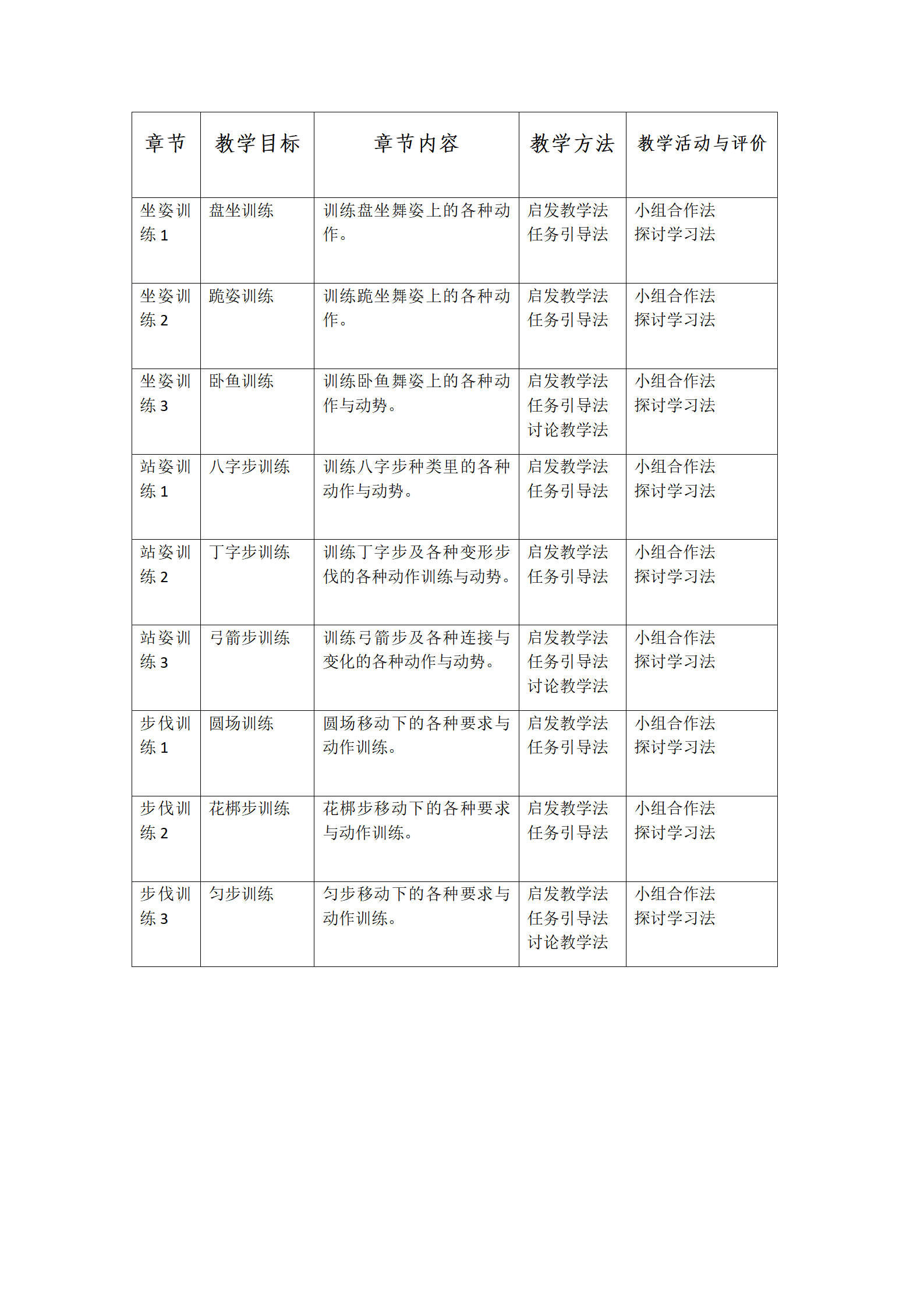 4-1-5课程改革成果（请说明课程进行的改革及成效，不超过300字）  通过课程的改革，深圳艺术学校舞蹈专业学生升学率一直保持全国领先的水准，特别是近年来涌现了一大批年轻的舞者。毕业学生中，有三分之一学生考取了北京舞蹈学院、中央民族大学、上海戏剧学院、解放军艺术学院等国内著名艺术院校，升学率高达90%以上；我校原创古典舞作品及教师指导学生参赛作品均在国内国际重要赛事中获得优异成绩。作品：《壮志暮年》荣获全国职业技能大赛中国舞比赛一等奖，《弟子规》荣获第十届桃李杯群舞组二等奖，《初春》获韩国首尔舞蹈比赛少年组金奖，《二泉遐想》获第十届全国舞蹈比赛文华创作三等奖，《心弦》获第八届桃李杯舞蹈比赛独舞少年甲组b级一等奖，《破阵》荣获第九届全国桃李杯舞蹈比赛少年甲组二等奖，《葬花吟》获韩国首尔国际舞蹈比赛银奖等。4-1-6相关教学资源储备情况（请具体列出已有课程资源的类型及数量，不超过300字）每学期我校《中国古典舞基础训练课》课程至少有200课时以上的教学量，涉及至少8个班级，3200人次以上。加上我校的教研与培训，现在成快速发展阶段。教学资源是依据“北京舞蹈学院附中古典舞基训”教材的基础上，结合深圳艺术学校30多年的舞蹈教学经验，不断创新不断探索，所定制的深圳艺术学校中国舞6年制教学大纲及教材而整理与精炼的。教学资源清单（已有课程资源）：课程介绍（1份）教学大纲（1份）教学日历（3份）教案（16份）演示文稿（3份）身韵“云肩转腰”在中国舞基训课中的训练与运用《思考古典舞技术--弓箭步扫堂的开法儿》《满江红音乐背景下的古典舞身韵训练》作业（2份）参考资料北京舞蹈学院附中《中国古典舞基训课》教材上海戏剧表演学院舞蹈分院附中《中国舞基训课》教材课程教学录像（20块）学生实训录像（4块）拓展课程资源：编制新教材（2份）收集创新教学音乐乐曲（40份）邀请专家，校企合作来共同打造优秀视频组合（30个）针对不同学员的基础和能力，对教材进行（低，中，高）分类。寻求高水平的拍摄团队，以便更好制作视频。深挖中华传统文化，在教材中得以体现。（从课程受重视情况、教改研究成果和课程建设现状三个方面分别陈述，不超过600字）课程受重视情况：从2019年以来线上精品课程在学校全面推广，每个教学科室都积极参与，老师们在自己的教学中不断尝试，精益求精，把每个单元，每节课的重点进行仔细梳理，以视频的方式记录下来。学校每学期针对优秀的线上精品课进行评比，极大的激发老师们的教学热情。对教师本身的专业水平和成长也起到了很大的推动作用。近年来，中国艺术教育事业发展朝气蓬勃，中国古典舞舞蹈教育同样也呈现蒸蒸日上的前进趋势。舞蹈专业受到大家的欢迎，舞蹈专业人数不断增加，面对当前教育现状，必须改革陈旧的不合理的教育模式，根据社会和升学需求，建立完整更加现代科学的舞蹈教育系统，培养出可持续发展的舞蹈人才。 教改教研成果：通过课程的改革，深圳艺术学校舞蹈专业学生升学率一直保持全国领先的水准，特别是近年来涌现了一大批年轻的舞者。毕业学生中，有三分之一以上考取了北京舞蹈学院、中央民族大学、上海戏剧学院、解放军艺术学院等国内著名艺术院校，升学率高达90%以上；我校原创古典舞作品及教师指导学生参赛作品均在国内国际重要赛事中获得优异成绩。作品：《壮志暮年》荣获全国职业技能大赛中国舞比赛一等奖，《弟子规》荣获第十届桃李杯群舞组二等奖，《初春》获韩国首尔舞蹈比赛少年组金奖，《二泉遐想》获第十届全国舞蹈比赛文华创作三等奖，《心弦》获第八届桃李杯舞蹈比赛独舞少年甲组b级一等奖，《破阵》荣获第九届全国桃李杯舞蹈比赛少年甲组二等奖，《葬花吟》获韩国首尔国际舞蹈比赛银奖等。课程建设现状：现状舞蹈教育的方式单一，训练老旧，一些学生为了能够快速掌握舞蹈技能，只做基础动作学习，没有系统地成体系的学习，这种只注重技巧的程式化学习模式，束缚了学生思维的创新，学生没有了自己的学习思维，就很难感悟到舞蹈内在蕴含的情感气息，失去了舞蹈核心价值。因此在中国教育改革和注重素质培养的大背景环境下，很多院校已经意识到舞蹈教育的不足，而我们这门线上精品课程正好可以让学生在课后练习中得到充分的思考，了解从舞蹈的身体开发、综合训练、舞蹈文化等方面开始新的尝试，挖掘舞蹈特有的传播力，拓宽学生舞蹈学习的视野。5-1 自我评价（本课程的主要特色介绍、影响力分析，国内外同类课程比较，不超过300字）（一）创新认识，教学目标明确。中国舞是一种多元化文化。我们这门课程可以更高效的进行思想的传承，传播艺术文化知识。所以从根本上来说要改变学生对舞蹈教学的认识，让学生了解舞蹈不单纯只是舞蹈技能，舞蹈内涵更具重要价值。要了解舞蹈是通过肢体语言来传递内在的情感和文化底蕴。更能促进学生的心理健康，提升综合学习素质能力。 （二）更新教学模式，运用多样化的教学方法。中国古典舞教育不能再像以前一样，通过灌输和简单的模仿来完成教学任务，更多的形式与学生交流，变被动为主动学习，发挥学生的主动创造能力，不拘泥于现有的教学方法。理论指导实践，时间更新理论，在教学中教师是教学者，也是在教的过程中不断改进方法，才能提高教学质量。通过知识的积累，学生会逐步发挥自己的想象空间，创造出更好的舞蹈作品。 （三）加强提高舞蹈教师素质。舞蹈教育需要更多的手段来帮助教师完成精品课程，所以教师自身的文化技能修养必须达到一定教育水平，才能指导优秀的学生。针对我们舞蹈教师必须提出恰当的培训方案，给教师创造学习的新机会，更新教师思想观念，学习优秀的教学方法，才能更好地服务于舞蹈教育事业。5-2 学生评价（如果本课程已经面向学生开设，填写学生的评价意见，不超过300字）  我认为学习古典舞这门课培养了我的气质与修养，古典舞可以让我更加的有阳刚之气，，也可以有高雅的一面，在练习的过程中可以对音乐和舞蹈的欣赏能力提高。当然，练习古典舞对于我的身体素质也有很大的帮助，也有着塑身和健身的效果。学习古典舞也有着对品格的培养，有助于磨炼我的意志和坚持不懈的精神，我认为学习古典舞最重要的就是能够锻炼我们的心志，陶冶我们的情操。古典舞通过人体的动作姿态，神情，提供和构筑了审美欣赏和审美创造的空间，这些可以潜移默化的使我习惯于热爱时间一切美好的事物，追求美的能力。5-3 社会评价（如果本课程已经全部或部分向社会开放，请填写有关人员的评价，不超过300字）北京舞蹈学院古典舞系主任庞丹教授深圳艺术学校舞蹈专业在古典舞教学和各项舞蹈赛事中，近些年来取得了不错的成绩，因为近几年深圳艺术学校舞蹈专业的学生毕业后考到我们北京舞蹈学院的学生越来越多，学生条件素质也很棒，我们学院都非常关注这所学校，通过观摩看课以及教师教研，让我对舞蹈专业的老师们和同学们有了更进一步的了解，让我感触最深的是大部分的学生不仅基本功训练水平较高，而且在舞蹈表演上进步也是非常明显，技术与艺术的融合才是我们最想要的。在师资方面，绝大部分的古典舞教师都来自于北京舞蹈学院，可以说这是非常好的教学资源。而且每位老师在教学中都有自己的长处所在，希望在今后古典舞的教育事业中能够百尺竿头再进一步！6-1建设目标（不超过300字）在线精品课程是未来教学中非常重要的一个方面，使学生们在课后的练习中真正达到能学辅教的作用，在线精品课程建设结合“互联网+”的模式，打造共享，共建的数据云平台。实现统一储存，统一管理，统一使用的资源库系统。课程资源的开放紧密结合线上线下的课程内容，课堂讲授，课后练习等，让学生课后随时通过手机，APP学习，突出学生在线学习的开放，共享，实用性。学生通过线上课程的学习后，使自己更加了解这门课程以及这个单元的重点和难点，以学生为中心，不断提升专业能力，和技术能力为目的。通过线上精品课程学习，也能够让更多的老师和学生受益，给大家带来更加便利的学习机会，从而让这门课得到更多人关注和喜欢这门课程。6-2建设内容 （不超过500字）　　  根据《中国古典舞基础训练课》线上精品课程建设目标和课程目前的情况内容包括：我校从2019年以来对线上精品课提出了多项指导意见，同时每年举办在线精品课的评比活动。舞蹈科根据本专业自身需求，结合学校的指导意见，针对每个舞种都进行了在线精品课的建设意义和具体工作。每位教师也根据自己的教学拍摄录制在线教学视频共30多个。视频内容包括：示范讲解，重点难点仔细梳理，布置课后作业等，不断完善精品课在线开放课程的建设需求，教学内容，教学活动。基本资源建设方面：在已有的在线课程中，需完善课程介绍1份，教学大纲1份，教学设计10份，授课教案60份，增设教学日历6份，参考资料5-10份，学生在线反馈等。拓展资源建设方面：充分发挥校企合作，课证融合，产教融合特点，增设专题讲座，素材资源，作业系统，在线自测等系统。资源类型充分发挥信息技术优化传统教学的优势，逐步提高微课课程，传统资料，在线答疑，使教学活动更加符合学习者的兴趣。6-3建设措施（建设举措，进度安排，经费预算，保障措施，预期效益或标志性成果，辐射带动等。不超过500字）建设举措：建设更加具体的理论化课程，从采风、收集资料、编排文献、专家论证等多个方面进行理论化升级，是现有的《中国古典舞基础训练课》的理论更加充实与饱满。建设更加广大的网络精品课程，突破院校限制、地域限制、时间限制、人员限制等等。做一个更加广阔的网络精品课程，让更多的人受益。进度安排：2年的时间第一年：提升理论水平第二年：提高精品课的质量经费预算：20万（人民币）采风、收集资料、编排文献、专家论证、设备提升、精品课修改、内容升级等等经费预算共计20万元。保障措施：制度保障，组织保障，经费保障。所有支出都必须有明细，由校财务监督，接受审计和检查。全国范围内组织论证精品课活动，研讨《中国古典舞基础训练课》初级精品课的成果及意义。跟踪后期学生的动态，分析课程的得失，继续提升课程的质量，面向全国打造广东优质课程本科室已按照申报要求，对申报课程网上内容和教学活动进行了审查，对课程有关信息及课程负责人填报的内容进行了核实。经评审评价，现择优申报。本课程如果被遴选为校级在线精品课程，学校承诺为课程团队提供政策、经费等方面的支持，确保该课程面向中职学校和社会学习者开放，并提供教学服务不少于2年，监督课程教学团队对课程不断改进完善。部门负责人（签字）    年    月    日                党组织名称 （盖章）                  年   月   日                党组织名称 （盖章）                  年   月   日校长（签字）：              单位名称 （盖章）                  年   月   日